Печатное средство массовой информацииорганов местного самоуправления муниципального  образованияХмелевское сельское поселение Сурского района Ульяновской областиАДМИНИСТРАЦИЯМУНИЦИПАЛЬНОГО ОБРАЗОВАНИЯХМЕЛЕВСКОЕ СЕЛЬСКОЕ ПОСЕЛЕНИЕСУРСКОГО РАЙОНА УЛЬЯНОВСКОЙ ОБЛАСТИ     ПОСТАНОВЛЕНИЕ12.02.2024 г.                                                                                            № 9-П                                                                                                                  Экз.№ _______с.ХмелевкаОб утверждении Программы профилактики рисков причинения вреда (ущерба) охраняемым законом ценностям, применяемой при осуществлении муниципального контроля в сфере благоустройства в муниципальном образовании Хмелевское сельское поселение Сурского района Ульяновской области на 2024 годВ соответствии с частью 2 статьи 44 Федерального закона от 31.07.2020 №248-ФЗ «О государственном контроле (надзоре) и муниципальном контроле в Российской Федерации», постановлением Правительства Российской Федерации от 25.06.2021 №990 «Об утверждении Правил разработки и утверждения контрольными (надзорными) органами программы профилактики рисков причинения вреда (ущерба) охраняемым законом ценностям» п о с т а н о в л я ю:1. Утвердить Программу профилактики рисков причинения вреда (ущерба) охраняемым законом ценностям, применяемую при осуществлении муниципального контроля в сфере благоустройства в муниципальном образовании Хмелевское сельское поселение Сурского района Ульяновской области на 2024 год (прилагается).2. Настоящее постановление вступает в силу с 1 января 2024 года и подлежит официальному опубликованию.Глава администрациимуниципального образованияХмелевское сельское поселение                                                                     В.А.Шагарова                                                                                                            ПРИЛОЖЕНИЕ 	                                                                       к постановлению администрации                                                                        муниципального образования                                                                        Хмелевское сельское поселение                                                                      Сурского района Ульяновской области                                                                          от 12.02.2024 г.№ 9-ППрограмма профилактики рисков причинения вреда (ущерба) охраняемым законом ценностям, применяемая при осуществлении муниципального контроля в сфере благоустройства в муниципальном образовании Хмелевское сельское поселение Сурского района Ульяновской области на 2024 годПАСПОРТРаздел 1. Анализ текущего состояния осуществления вида контроля, описание текущего уровня развития профилактической деятельности контрольного (надзорного) органа, характеристика проблем, на решение которых направлена программа профилактики рисков причинения вреда.	1.1. В соответствии с ч. 1 статьи 44 закона 248-ФЗ возникла необходимость применения программы профилактики рисков причинения вреда (ущерба) охраняемым законом ценностям, которая направлена на ряд целей по соблюдению обязательных требований.	1.2. Контролируемыми лицами являются граждане и организации, действия (бездействия) или результаты деятельности, которых, либо объекты контроля, находящиеся во владении и (или) в пользовании которых, подлежат муниципальному контролю в сфере благоустройства (далее - контролируемые лица).	1.3. При осуществлении муниципального контроля в сфере благоустройства ведётся учёт:- проведённых контрольных (надзорных) мероприятий;- принятых решений по результатам проведённых профилактических, контрольных мероприятий;- консультаций, проведённых за плановый период;- обращений, поступивших в адрес контрольного органа;-	жалоб, поданных в досудебном порядке на действия (бездействие) уполномоченного должностного лица контрольного органа.		1.4. Программа профилактики направлена на:- создание условий для доведения обязательных требований до контролируемых лиц, повышение информированности о способах их соблюдения;- повышение уровня правовой грамотности контролируемых лиц;-	устранение причин, факторов и условий, способствующих возможному причинению вреда охраняемым законом ценностям и нарушению обязательных требований;- стимулирование добросовестного соблюдения обязательных требований всеми контролируемыми лицами.	1.5. Контролируемым лицом является администрация МО Хмелевское сельское поселение. 1.6. В течение года в целях профилактики нарушений требований Правил благоустройства администрация в адрес подконтрольных субъектов предостережения о недопустимости нарушения требований Правил благоустройства не направляла. Статистические данные по осуществлению муниципального жилищного контроля на территории муниципального образования Хмелевское сельское поселение.		Информирование контролируемых лиц по осуществлению муниципального контроля в сфере благоустройства в муниципальном образовании Хмелевское сельское поселение, в том числе размещение муниципальных нормативно-правовых актов и изменений в действующие акты, осуществляется посредством официального сайта Администрации муниципального образования Хмелевское сельское поселение, средств массовой информации.Раздел 2. Цели и задачи реализации программы профилактики.		2.1. Цели программы профилактики:- стимулирование добросовестного соблюдения обязательных требований всеми контролируемыми лицами;- создание условий для доведения обязательных требований до контролируемых лиц, повышение информированности о способах их соблюдения;- устранение условий, причин, факторов, способных привести к нарушениям обязательных требований и (или) причинению вреда (ущерба) охраняемым законом ценностям;- своевременное предупреждение возникновения рисков причинения вреда (ущерба) охраняемым законом ценностям. 		2.2. Проведение профилактических мероприятий позволит решить следующие задачи:- укрепление системы профилактики нарушений обязательных требований;-	выявление причин, факторов, условий, способствующих нарушениям контролируемыми лицами обязательных требований;-	повышение уровня правовой грамотности контролируемых лиц.Раздел 3. Перечень профилактических мероприятий, сроки (периодичность) их проведения.		3.1. Мероприятия Программы профилактики представляют собой комплекс мер, направленных на достижение целей и решение основных задач настоящей Программы.		3.2. Перечень мероприятий Программы, сроки их реализации и ответственный исполнитель приведены в Плане профилактических мероприятий на 2023 год.План профилактических мероприятий на 2024 год.Раздел 4. Показатели результативности и эффективности программы профилактики.		Методика оценки эффективности и результативности профилактических мероприятий предназначена способствовать максимальному достижению общественно значимых результатов снижения, причиняемого контролируемыми лицами вреда (ущерба) охраняемым законом ценностям при проведении профилактических мероприятий, и представлена в приложении к настоящей Программе (приложение 1).                                                  Приложение 1                                             к Программе профилактики рисков                                                причинения вреда (ущерба) охраняемым законом                                                ценностям, применяемой при осуществлении                                            муниципального контроля в                                              сфере благоустройства                                                               в муниципальном образовании                                               Хмелевское сельское поселение Сурского района Ульяновской области на 2024 годМетодикаоценки эффективности и результативностипрофилактических мероприятий		К показателям качества профилактической деятельности относятся:1.	Информирование юридических лиц, индивидуальных предпринимателей, граждан по вопросам соблюдения обязательных требований, в том числе посредством размещения на официальном сайте администрации муниципального образования Хмелевское сельское поселение руководств (памяток), информационных статей.2.	Отчётным периодом для определения значений показателей является календарный год.3.	Результаты оценки фактических (достигнутых) значений показателей включаются в ежегодный доклад об осуществлении муниципального контроля в сфере благоустройства.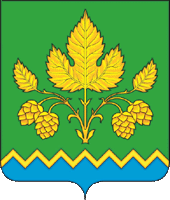   с.Хмелевкавыпуск  1от 12.02.2024издается бесплатно№ п\пНаименование программыПрограмма профилактики рисков причинения вреда (ущерба) охраняемым законом ценностям, применяемая при осуществлении муниципального контроля в сфере благоустройства в муниципальном образовании Хмелевское сельское поселение Сурского района Ульяновской области на 2024 год1231.Правовые основания разработки программФедеральный закон от 31.07.2020 №248-ФЗ «О государственном контроле (надзоре) и муниципальном контроле в Российской Федерации» (далее – закон №248-ФЗ).2.Разработчик программыАдминистрация муниципального образования Хмелевское сельское поселение.3.Цели программы   - стимулирование добросовестного соблюдения обязательных требований всеми контролируемыми лицами;- устранение условий, причин, факторов, способных привести к нарушениям обязательных требований и (или) причинению вреда (ущерба) охраняемым законом ценностям, предупреждение нарушения контролируемыми лицами обязательных требований, требований, установленных муниципальными правовыми актами (далее – обязательные требования);- создание условий для доведения обязательных требований до контролируемых лиц, повышение информированности о способах их соблюдения;- повышение прозрачности системы муниципального контроля.4.Задачи программы- формирование единого понимания обязательных требований у всех участников контрольной деятельности;- выявление причин, факторов и условий, способствующих причинению вреда охраняемым законом ценностям и нарушению обязательных требований, определение способов устранения или снижения рисков их возникновения; - устранение причин, факторов и условий, способствующих возможному причинению вреда охраняемым законом ценностям и нарушению обязательных требований;- повышение квалификации кадрового состава контрольного органа.5.Сроки и этапы реализации программы2024 год6.Ожидаемые конечные результаты- снижение количества зафиксированных нарушений обязательных требований;- увеличение доли законопослушных контролируемых лиц;- уменьшение административной нагрузки на контролируемые лица; - обеспечение квалифицированной профилактической работы должностных лиц контрольного органа; - повышение прозрачности деятельности контрольного органа; - повышение уровня правовой грамотности контролируемых лиц; - мотивация контролируемых лиц к добросовестному соблюдению обязательных требований.7.Структура программыПодпрограммы отсутствуют.Наименование показателейЕдиница измерения2023 годКол-во проведенных проверокед.0Кол-во выявленных нарушенийед.0Кол-во субъектов, допустивших нарушение обязательных требованийед.0№п/пФормы и виды профилактических мероприятийОтветственный исполнительПериодичность проведения профилактических мероприятий,срок выполнения12341.Информирование, подлежащее актуализации и размещению на официальном сайте Администрации Хмелевское сельское поселение, предусмотренной пунктами 3,6-10,13,14 части 3 статьи 46 Федерального закона "248-ФЗ1.1.Размещение на официальном сайте Администрации Хмелевское сельское поселение нормативных правовых актов, их отдельных частей, содержащих обязательные требованияадминистрацияпри принятии нормативных правовых актов 1.2.Поддержание в актуальном состоянии на официальном сайте Администрации Хмелевское сельское поселение сведений об изменениях, внесённых в нормативные правовые акты, регулирующие осуществление муниципального контроля, о сроках и порядке их вступления в силуадминистрацияпостоянно1.3.Размещение на официальном сайте сведений о порядке досудебного обжалования решений контрольного органа, действий (бездействия) его должностных лицадминистрацияне позднее 01.03.2024г.2.Консультирование2.1.Проведение консультаций для контролируемых лиц по разъяснению обязательных требований (посредством телефонной связи, на личном приеме, в ходе проведения профилактического мероприятия, контрольного мероприятия)Консультирование осуществляется в устной или письменной форме по следующим вопросам:1) организация и осуществление муниципального контроля в сфере благоустройства;2) порядок осуществления контрольных мероприятий;3) порядок обжалования действий (бездействия) должностных лиц, уполномоченных осуществлять муниципальный контроль в сфере благоустройства;4) получение информации о нормативных актах (их отдельных положениях), содержащих обязательные требования, оценка соблюдения которых осуществляется администрацией в рамках контрольных мероприятий.администрацияпо мере необходимости2.2.Размещение письменных разъяснений по однотипным обращениям, полученным в рамках консультирований контролируемых лицадминистрацияпо мере необходимости3.Обобщение правоприменительной практикиадминистрацияпо мере необходимости3.1.Размещение на официальном сайте органа местного самоуправления ежегодного доклада о муниципальном контроле в сфере благоустройства с учётом требований, установленных Законом № 248 - ФЗадминистрацияне позднее 01.03.2024г. 4.Проведение профилактических визитов(проводятся в форме профилактической беседы по месту осуществления деятельности контролируемого лица, либо путём использования видеоконференцсвязи)администрацияежемесячно5.Объявление предостереженияадминистрацияВ случае наличия сведений о готовящихся нарушениях обязательных требований и (или) в случае отсутствия подтвержденных данных о том, что нарушение обязательных требований причинило вред (ущерб) охраняемым законом ценностям либо создало угрозу причинения вреда (ущерба) охраняемым законом ценностямИнформационный бюллетень Хмелевского сельского поселения №1 от 12.02.2024г. учредитель:Совет депутатов муниципального образования Хмелевское сельское поселение Главный редактор : Шагарова В.А.Тираж 20 экз.Бесплатно. Отпечатон на принтере Администрации МО Хмелевское сельское поселение. 433252 Ульяновская область, Сурский район, с.Хмелевка, ул.Школьная, д.3